Протокол № 4Об итогах закупа изделий медицинского назначения на 2018 год.      г. Алматы                                                                                                                                                                                               «09» февраля  2018 г.Организатор закупок РГП на ПХВ «Казахский Национальный Медицинский Университет имени С.Д.Асфендиярова» Министерства Здравоохранения Республики Казахстан, находящегося по адресу г. Алматы, ул. Толе Би 94, в соответствии с главой 10 Правил  организации и проведения закупа лекарственных средств, профилактических (иммунобиологических, диагностических, дезинфицирующих) препаратов, изделий медицинского назначения и медицинской техники, фармацевтических услуг по оказанию гарантированного объема бесплатной медицинской помощи и медицинской помощи в системе обязательного социального медицинского страхования» утвержденного Постановлением Правительства РК от 30.10.2009 г. № 1729, провел закуп способом запроса ценовых предложений  по следующим наименованиям:Выделенная сумма:  13 629 935   (тринадцать миллионов шестьсот двадцать девять тысяч девятьсот тридцать пять) тенге.  Место поставки товара: г. Алматы,  Университетская клиника  «Аксай» мкр. Таусамалы, ул. Жана Арна д. 14/1.Наименование потенциальных поставщиков, представивщих ценовое предложение до истечения окончательного срока предоставления ценовых предложений:ТОО «Sunmedica», г. Алматы, ул. Кунаева 21Б, офис 73. (31.01.2018г. 9 ч 20 мин)ТОО "Pharmprovide", г.Кызылорда, пр. Абая, 16. (31.01.2018г. 10 ч. 02 мин)ТОО "Technomedic.com", г. Алматы, ул. Утеген батыра, 64а. (31.01.2018г. 11ч.37 мин)ТОО "Іскер Медсервис"- г. Алматы, ул. Шафик Чокина, д.116 кв. 47. (31.01.2018г. 12 ч. 12 мин)ТОО «Confidence Land»- г. Алматы, мкр-3, д.23, кв.19. (31.01.2018г. 13 ч. 53 мин)ТОО «Альянс» - г. Усть-Каменогорск, ул. Красина 12/2. (31.01.2018г. 14 ч. 13 мин)ТОО «ШерКомСервис», г. Алматы, ул. Ташкентская 348/4, БЦ ASPARA, оф. 513 (31.01.2018г. 15 ч. 49 мин)ТОО «Mega Meds» ЮКО, г. Шымкент, Каратауский район, Жилой массив Кайнарбулак дом 8. (31.01.2018г. 16 ч. 04 мин)ТОО «ОАД-27», г. Алматы, ул. Навои, 58. (01.02.2018г. 08 ч. 42 мин)ТОО «Inkar», г. Алматы, ул. Маметова, 67, (01.02.2018г. 08 ч. 51 мин)В результате рассмотрения представленных ценовых предложений закуп состоялся по следующим лотам:Организатор закупок РГП на ПХВ «Казахский национальный медицинский университет имени С.Д. Асфендиярова» МЗ РК по результатам оценки и сопоставления ценовых предложений потенциальных поставщиков РЕШИЛА:- определить победителем ТОО "ОАД-27" (г. Алматы, ул. Навои 58) по лотам № 1,2,3,4,5,7,14,28,34 и заключить с ним договор на сумму 2 213 390 (два миллиона двести тринадцать тысяч триста девяносто) тенге, на основании предоставления наименьшего ценового предложения;- определить победителем ТОО «Technomedic.com» (г. Алматы, ул. Утеген батыра, 64а) по лотам № 35, 36, 37, 41, 46 и заключить с ним договор на сумму 500 000 (пятьсот тысяч) тенге, на основании предоставления наименьшего ценового предложения;-  определить победителем ТОО " Pharmprovide" (г.Кызылорда, пр. Абая, 16) по лотам № 12,15,16,17,18 и заключить с ним договор на сумму 359 600 (триста пятьдесят девять тысяч шестьсот) тенге, на основании предоставления наименьшего ценового предложения;- определить победителем ТОО «Confidence Land», (г. Алматы, мкр-3, д.23, кв.19) по лотам №32,49,50 и заключить с ним договор на сумму 119500 (сто девятнадцать тысяч пятьсот) тенге, на основании предоставления наименьшего ценового предложения;- определить победителем ТОО «Альянс» (г. Усть-Каменогорск, ул. Красина 12/2) по лотам № 29,30,31,43,44,45,47,48,51,52,53 и заключить с ним договор на сумму 798500 (семьсот девяносто восемь тысяч пятьсот) тенге, на основании предоставления наименьшего ценового предложения;- определить победителем ТОО «ШерКомСервис» (г. Алматы, ул. Ташкентская 348/4, БЦ ASPARA, оф. 513) по лотам № 38,39,40 и заключить договор на сумму 1 008 000 (один миллион восемь тысяч) тенге, на основании предоставления наименьшего ценового предложения;- определить победителем ТОО «Mega Meds» (ЮКО, г. Шымкент, Каратауский район, Жилой массив Кайнарбулак дом 8) по лотам № 6,8,13 и заключить с ним договор на сумму 1 830 190 (один миллион восемьсот тридцать тысяч сто девяносто) тенге, на основании предоставления наименьшего ценового предложения;-  определить победителем ТОО «Инкар», (г. Алматы, ул. Маметова, 67) по лотам № 10,33 и заключить с ним договор на сумму 318 000 (триста восемнадцать тысяч) тенге, на основании предоставления только одного ценового предложения;- определить победителем ТОО «Sunmedica», (г. Алматы, ул. Кунаева 21Б, офис 73) по лотам № 19,20,21,22,23,24,25,26,27 и заключить с ним договор на сумму 750 260 (семьсот пятьдесят тысяч двести шестьдесят) тенге, на основании предоставления только одного ценового предложения;Признать несостоявшимся лоты № 9,11,42 на основании отсутствия представленных ценовых предложений.        Победитель представляет Заказчику или организатору закупа в течение десяти календарных дней со дня признания победителем пакет документов, подтверждающие соответствие квалификационным требованиям, согласно главе 10, пункта 113 Постановления Правительства РК от  г. №1729.       Председатель комиссии:        Руководитель Департамента экономики и финансов                         _______________________              Утегенов А.К.     Члены комиссии:                                                                                       Руководитель управления государственных закупок                         _________________________         Кумарова Н.А.        Руководитель отдела лекарственного обеспечения                             _________________________          Адилова Б.А.        Секретарь комиссии:                                                                                      _________________________      Айдарова А.О.С.Ж.АСФЕНДИЯРОВ АТЫНДАҒЫҚАЗАҚ ҰЛТТЫҚ МЕДИЦИНА УНИВЕРСИТЕТІ 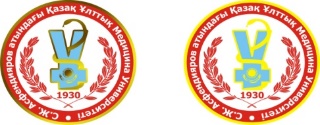 КАЗАХСКИЙ НАЦИОНАЛЬНЫЙ МЕДИЦИНСКИЙ  УНИВЕРСИТЕТ ИМЕНИ  С.Д.АСФЕНДИЯРОВА№Наименование  ТовараКраткое описаниеЕд.измКол-воСрок
поставки ТовараЦена за единицу Товара
(в тенгеОбщая стоимость Товара
(в тенге)1Скальпель  №10 Хирургические стерильные лезвия однократного примененияшт700по письменной заявке Заказчика в течении 15 календарных дней до 20.12.2018г.200,00  140 000,00  2Скальпель №11 Хирургические стерильные лезвия однократного примененияшт1200по письменной заявке Заказчика в течении 15 календарных дней до 20.12.2018г.200,00  240 000,00  3Скальпель  №12 Хирургические стерильные лезвия однократного примененияшт200по письменной заявке Заказчика в течении 15 календарных дней до 20.12.2018г.200,00  40 000,00  4Скальпель №15 Хирургические стерильные лезвия однократного примененияшт800по письменной заявке Заказчика в течении 15 календарных дней до 20.12.2018г.200,00  160 000,00  5Скальпель  №20 Хирургические стерильные лезвия однократного примененияшт500по письменной заявке Заказчика в течении 15 календарных дней до 20.12.2018г.200,00  100 000,00  6Шприцы Шприцы 5 гр. стерильные одноразовые для инъекциишт40000по письменной заявке Заказчика в течении 15 календарных дней до 20.12.2018г.11,20  448 000,00  7Шприцы Шприцы 10 гр. стерильные одноразовые  для инъекциишт11000по письменной заявке Заказчика в течении 15 календарных дней до 20.12.2018г.14,07  154 770,00  8Шприцы Шприцы 20 гр. стерильные одноразовые для инъекциишт7000по письменной заявке Заказчика в течении 15 календарных дней до 20.12.2018г.21,06  147 420,00  9Шприцы Шприцы 50 гр. стерильные одноразовые для инъекциишт140по письменной заявке Заказчика в течении 15 календарных дней до 20.12.2018г.120,00  16 800,00  10Шприцыоднораз. Стерильные 3-х компонентные 1,0шт20000по письменной заявке Заказчика в течении 15 календарных дней до 20.12.2018г.15,00  300 000,00  11Щприцшприц 50,0 для промывания операц раншт200по письменной заявке Заказчика в течении 15 календарных дней до 20.12.2018г.320,00  64 000,00  12Системы Системы для крови стерильные одноразовые шт500по письменной заявке Заказчика в течении 15 календарных дней до 20.12.2018г.101,00  50 500,00  13Системы Системы для инфузии стерильные одноразовые шт36000по письменной заявке Заказчика в течении 15 календарных дней до 20.12.2018г.80,00  2 880 000,00  14Кружка Эсмарха стерильная, одноразовая. Для выполнения ирригографии и ирригоскопиишт2090по письменной заявке Заказчика в течении 15 календарных дней до 20.12.2018г.400,00  836 000,00  15 Катетер внутривенный  №18GСтерилизованн, однократного применения с инъекционным клапаном -портом для дополнительного в/в доступашт100по письменной заявке Заказчика в течении 15 календарных дней до 20.12.2018г.120,00  12 000,00  16 Катетер внутривенный  №20GСтерилизованн, однократного применения с инъекционным клапаном -портом для дополнительного в/в доступашт200по письменной заявке Заказчика в течении 15 календарных дней до 20.12.2018г.120,00  24 000,00  17 Катетер внутривенный  №22GСтерилизованн, однократного применения с инъекционным клапаном -портом для дополнительного в/в доступашт2000по письменной заявке Заказчика в течении 15 календарных дней до 20.12.2018г.120,00  240 000,00  18 Катетер внутривенный  №24GСтерилизованн, однократного применения с инъекционным клапаном -портом для дополнительного в/в доступашт2000по письменной заявке Заказчика в течении 15 календарных дней до 20.12.2018г.120,00  240 000,00  19Мочеточниковый стент «двойная петля», длина 12 см, размер 3,0 СНМочеточниковый стент двухпетлевой представляет собой гибкую, рентгеноконтрастную трубку с закрытым спиральным дистальным концом. Размер 3,0 СН, длина 12 см. Дренажные отверстия расположены с интервалами от 5 до 20 мм. Стент маркирован непрерывной рентгеноконтрастной линией, указывающей направление катушки дистального наконечника. Проволочный проводник изготовлен из нержавеющей стали с тефлоновым покрытием, с гибким наконечником (длина 100-150 см). Стилет-катетер 45 см длиной. Принадлежности: пластиковый фиксатор (2 шт.). Материал: полиуретан, не содержит латекс и фталаты. Упаковка индивидуальная, стерильная (стерилизация этилен-оксидом). шт30по письменной заявке Заказчика в течении 15 календарных дней до 20.12.2018г.14 520,00  435 600,00  20Мочеточниковый стент «двойная петля», длина 12 см, размер 4,8 СНМочеточниковый стент двухпетлевой представляет собой гибкую, рентгеноконтрастную трубку с закрытым спиральным дистальным концом. Размер 4,8 СН, длина 12 см. Дренажные отверстия расположены с интервалами от 5 до 20 мм. Стент маркирован непрерывной рентгеноконтрастной линией, указывающей направление катушки дистального наконечника. Проволочный проводник изготовлен из нержавеющей стали с тефлоновым покрытием, с гибким наконечником (длина 100-150 см). Стилет-катетер 45 см длиной. Принадлежности: пластиковый фиксатор (2 шт.). Материал: полиуретан, не содержит латекс и фталаты. Упаковка индивидуальная, стерильная (стерилизация этилен-оксидом).шт5по письменной заявке Заказчика в течении 15 календарных дней до 20.12.2018г.14 502,00  72 510,00  21Воздуховод. Размер 0 (5,5см). СерыйВоздуховод для обеспечения проходимости дыхательных путей и прохождения дыхательных газов в легкие пациента без герметизации перехода гортань-трахея. Воздуховод орофарингеальный  с интегрированными в пластик с внешней стороны  мягкими атравматичными  термопластическими синтетическими загубником, наконечником и срединной вставкой, размер 0 (5,5см), цвет серый. Материал: полипропилен, эластомер. Упаковка: клинически чистая, 25 шт.шт500по письменной заявке Заказчика в течении 15 календарных дней до 20.12.2018г.252,00  126 000,00  22Воздуховод. Размер 1 (6,5см). БелыйВоздуховод для обеспечения проходимости дыхательных путей и прохождения дыхательных газов в легкие пациента без герметизации перехода гортань-трахея. Воздуховод орофарингеальный с интегрированными в пластик с внешней стороны мягкими атравматичными термопластическими синтетическими, наконечником и срединной вставкой, размер 1 (6,5см), цвет белый. Материал: полипропилен, эластомер. Упаковка: клинически чистая, 20 шт. шт500по письменной заявке Заказчика в течении 15 календарных дней до 20.12.2018г.252,00  126 000,00  23Воздуховод. Размер 2 (8,0см). ЗелёныйВоздуховод для обеспечения проходимости дыхательных путей и прохождения дыхательных газов в легкие пациента без герметизации перехода гортань-трахея. Воздуховод орофарингеальный с интегрированными в пластик с внешней стороны мягкими атравматичными термопластическими синтетическими загубником, наконечником и срединной вставкой, размер 2 (8,0см), цвет зелёный. Материал: полипропилен, эластомер. Упаковка: клинически чистая, 100 шт.шт500по письменной заявке Заказчика в течении 15 календарных дней до 20.12.2018г.252,00  126 000,00  24Трахеостомическая трубка для детей без манжеты, размер 3,5Трубка трахеостомическая изготовлена из высокоэластичного термочувствительного ПВХ, сохраняет жесткость при постановке, и быстро адаптируются к анатомическим особенностям дыхательных путей. Трахеостомическая трубка состоит из собственно трубки, гладкого, закругленного конца для пациента и механического конца с 2мя прозрачными крыльями (шейные пластины) с 2мя лентами для фиксации трахеостомической трубки. С манжетой, раздувной трубки с высокочувствительным пилотным балоном и раздувным клапаном. Трахеостомическая трубка стерильная, только для одноразового использования, стерилизация этилен оксидом. шт5по письменной заявке Заказчика в течении 15 календарных дней до 20.12.2018г.5 610,00  28 050,00  25Трахеостомическая трубка для детей без манжеты, размер 4,0Трубка трахеостомическая изготовлена из высокоэластичного термочувствительного ПВХ, сохраняет жесткость при постановке, и быстро адаптируются к анатомическим особенностям дыхательных путей. Трахеостомическая трубка состоит из собственно трубки, гладкого, закругленного конца для пациента и механического конца с 2мя прозрачными крыльями (шейные пластины) с 2мя лентами для фиксации трахеостомической трубки. С манжетой, раздувной трубки с высокочувствительным пилотным балоном и раздувным клапаном. Трахеостомическая трубка стерильная, только для одноразового использования, стерилизация этилен оксидом. шт5по письменной заявке Заказчика в течении 15 календарных дней до 20.12.2018г.5 610,00  28 050,00  26Трубки Трахеостомическая трубка для детей без манжеты, размер 4,5Трубка трахеостомическая изготовлена из высокоэластичного термочувствительного ПВХ, сохраняет жесткость при постановке, и быстро адаптируются к анатомическим особенностям дыхательных путей. Трахеостомическая трубка состоит из собственно трубки, гладкого, закругленного конца для пациента и механического конца с 2мя прозрачными крыльями (шейные пластины) с 2мя лентами для фиксации трахеостомической трубки. С манжетой, раздувной трубки с высокочувствительным пилотным балоном и раздувным клапаном. Трахеостомическая трубка стерильная, только для одноразового использования, стерилизация этилен оксидом. Срок годности: 5 лет. шт5по письменной заявке Заказчика в течении 15 календарных дней до 20.12.2018г.5 610,00  28 050,00  27Трубки Трахеостомическая трубка без манжеты, размер 5,0Трубка трахеостомическая изготовлена из высокоэластичного термочувствительного ПВХ, сохраняет жесткость при постановке, и быстро адаптируются к анатомическим особенностям дыхательных путей. Трахеостомическая трубка состоит из собственно трубки, гладкого, закругленного конца для пациента и механического конца с 2мя прозрачными крыльями (шейные пластины) с 2мя лентами для фиксации трахеостомической трубки. С манжетой, раздувной трубки с высокочувствительным пилотным балоном и раздувным клапаном. Трахеостомическая трубка стерильная, только для одноразового использования, стерилизация этилен оксидом. шт5по письменной заявке Заказчика в течении 15 календарных дней до 20.12.2018г.3 647,00  18 235,00  28Йогексол 350-20,0 натрия кальция эдетат, трометамол, кислота хлороводородная разбавленная до рН (6,8-7,7), вода для инъекцийфл350по письменной заявке Заказчика в течении 15 календарных дней до 20.12.2018г.4 500,00  1 575 000,00  29Маска анестезиологическая малая детская, размер 1Маска дыхательного контура анестезиологическая лицевая для проведения масочного наркоза и неинвазивной искусственной вентиляции лёгких, в том числе с системами для ручного искусственного дыхания, для детей младшего возраста анатомической формы, соединительный коннектор 22F, с мягкой силиконизированной манжетой красного цвета, с прозрачным корпусом, без содержания ПВХ. Корпус концентрически  противоскользяще армирован. Размер 1. Материалы: полиэтилен, полипропилен, эластомер. Экологична при производстве и утилизации.                                                                               шт200по письменной заявке Заказчика в течении 15 календарных дней до 20.12.2018г.1 057,00  211 400,00  30Маска анестезиологическая  малая взрослая, размер 3Маска дыхательного контура анестезиологическая лицевая для проведения масочного наркоза и неинвазивной искусственной вентиляции лёгких, в том числе с системами для ручного искусственного дыхания, малая лицевая маска для взрослых анатомической формы, соединительный коннектор 22F, с мягкой силиконизированной манжетой красного цвета, с прозрачным корпусом, без содержания ПВХ. Корпус концентрически  противоскользяще армирован. Размер 3. Материалы: полиэтилен, полипропилен, эластомер. Экологична при производстве и утилизации. Упаковка индивидуальная, клинически чистая.                                                                          шт200по письменной заявке Заказчика в течении 15 календарных дней до 20.12.2018г.1 057,00  211 400,00  31Маска анестезиологическая педиатрическая, размер 2Маска дыхательного контура анестезиологическая лицевая для проведения масочного наркоза и неинвазивной искусственной вентиляции лёгких, в том числе с системами для ручного искусственного дыхания, для детей анатомической формы, соединительный коннектор 22F, с мягкой силиконизированной манжетой красного цвета, с прозрачным корпусом, без содержания ПВХ. Корпус концентрически  противоскользяще армирован. Размер 2. Материалы: полиэтилен, полипропилен, эластомер.                                                                          шт200по письменной заявке Заказчика в течении 15 календарных дней до 20.12.2018г.1 057,00  211 400,00  32Маска Аэрозольная детская с носовым зажимом. С носовым зажимом,  мягкая с клапанами Стерилизованная, однократного примененияшт150по письменной заявке Заказчика в течении 15 календарных дней до 20.12.2018г.701,00  105 150,00  33Маска детскаяМаска трехслойная медицинская детскаяшт2000по письменной заявке Заказчика в течении 15 календарных дней до 20.12.2018г.9,00  18 000,00  34Маска Маска трехслойная медицинская одноразоваяшт30000по письменной заявке Заказчика в течении 15 календарных дней до 20.12.2018г.10,50  315 000,00  35Перчатки хирургические№7 защитн. микрохир.стер. Не опудренные перчаткипара1000по письменной заявке Заказчика в течении 15 календарных дней до 20.12.2018г.600,00  600 000,00  36Перчатки хирургические№8 защитн. микрохир.стер. Не опудренные перчаткипара1000по письменной заявке Заказчика в течении 15 календарных дней до 20.12.2018г.600,00  600 000,00  37Перчатки хирургические№8.5 защитн. микрохир.стер. Не опудренные перчаткипара100по письменной заявке Заказчика в течении 15 календарных дней до 20.12.2018г.600,00  60 000,00  38Перчатки №7.5 защитн. Ортопедические. стер. Не опудренные перчатки пара100по письменной заявке Заказчика в течении 15 календарных дней до 20.12.2018г.800,00  80 000,00  39Перчатки№8,5 защитн. ортопедические. хир.стер. Не опудренные перчатки пара1000по письменной заявке Заказчика в течении 15 календарных дней до 20.12.2018г.800,00  800 000,00  40Перчатки№8 защитн. ортопедические. хир.стер. Не опудренные перчатки пара1000по письменной заявке Заказчика в течении 15 календарных дней до 20.12.2018г.800,00  800 000,00  41Перчатки№9 защитные ортопедические. хир.стер. Не опудренные перчатки пара100по письменной заявке Заказчика в течении 15 календарных дней до 20.12.2018г.800,00  80 000,00  42Эндотрахеальная трубка Эндотрахеальная трубка№2,5 с манжетой низкого давления  силиконизированная, стерилизована, однократного применения .шт50по письменной заявке Заказчика в течении 15 календарных дней до 20.12.2018г.595,00  29 750,00  43Эндотрахеальная трубка Эндотрахеальная трубка№3,0 с манжетой низкого давления  силиконизированная, стерилизована, однократного применения .шт200по письменной заявке Заказчика в течении 15 календарных дней до 20.12.2018г.595,00  119 000,00  44Эндотрахеальная трубка Эндотрахеальная трубка№3,5 с манжетой низкого давления  силиконизированная, стерилизована, однократного применения .шт300по письменной заявке Заказчика в течении 15 календарных дней до 20.12.2018г.595,00  178 500,00  45Эндотрахеальная трубка Эндотрахеальная трубка№4,0с манжетой низкого давления силиконизированная, стерилизована, однократного применения .шт300по письменной заявке Заказчика в течении 15 календарных дней до 20.12.2018г.595,00  178 500,00  46Эндотрахеальная трубка Эндотрахеальная трубка№4,5с манжетой низкого давления  силиконизированная, стерилизована, однократного применения .шт300по письменной заявке Заказчика в течении 15 календарных дней до 20.12.2018г.595,00  178 500,00  47Эндотрахеальная трубка Эндотрахеальная трубка №5,0 с манжетой низкого давления  силиконизированная, стерилизована, однократного применения .шт100по письменной заявке Заказчика в течении 15 календарных дней до 20.12.2018г.595,00  59 500,00  48Эндотрахеальная трубка Эндотрахеальная трубка№5,5с манжетой низкого давления  силиконизированная, стерилизована, однократного применения .шт100по письменной заявке Заказчика в течении 15 календарных дней до 20.12.2018г.595,00  59 500,00  49Эндотрахеальная трубка Эндотрахеальная трубка№6,0с манжетой низкого давления  силиконизированная, стерилизована, однократного применения .шт50по письменной заявке Заказчика в течении 15 календарных дней до 20.12.2018г.595,00  29 750,00  50Эндотрахеальная трубка Эндотрахеальная трубка№6,5с манжетой низкого давления  силиконизированная, стерилизована, однократного применения .шт50по письменной заявке Заказчика в течении 15 календарных дней до 20.12.2018г.595,00  29 750,00  51Эндотрахеальная трубка Эндотрахеальная трубка№7,0с манжетой низкого давления  силиконизированная, стерилизована, однократного применения .шт10по письменной заявке Заказчика в течении 15 календарных дней до 20.12.2018г.595,00  5 950,00  52Эндотрахеальная трубка Эндотрахеальная трубка№7,5с манжетой низкого давления силиконизированная, стерилизована, однократного применения .шт10по письменной заявке Заказчика в течении 15 календарных дней до 20.12.2018г.595,00  5 950,00  53Эндотрахеальная трубка Эндотрахеальная трубка№8,0с манжетой низкого давления ) силиконизированная, стерилизована, однократного применения .шт10по письменной заявке Заказчика в течении 15 календарных дней до 20.12.2018г.595,00  5 950,00  № п/пНаименование товараед. измкол-воТОО «Inkar»ТОО «Sunmedica»ТОО "PharmprovideТОО "Technomedic.com"ТОО "Іскер Медсервис"ТОО «Confidence Land»ТОО «Альянс»ТОО «ШерКомСервис»ТОО «Mega Meds»ТОО «ОАД-27»1Скальпель  №10шт700150113125702Скальпель  №11шт1200120125703Скальпель  №12шт200120128704Скальпель  №15шт800150120128705Скальпель  №20шт500150120128706Шприцы  5 гр.шт4000011,209,8610,507Шприцы  10 гр.шт110001414,1913,898Шприцы  20 гр.шт70002119,97209Шприцы  50 гр.шт14010Шприцы 1,0шт200001511Шприц 50 для промывания раншт20012Системы для кровишт50010010013Системы для инфузиишт3600070707372364114Кружка  Эсмархашт209038034015Катетер внутривенный  №18Gшт100729216Катетер внутривенный  №20Gшт200729217Катетер внутривенный  №22Gшт2000729218Катетер внутривенный  №24Gшт2000110729219Мочеточниковый стент «двойная петля», длина 12 см, размер 3,0 СНшт301162020Мочеточниковый стент «двойная петля», длина 12 см, размер 4,8 СНшт51162021Воздуховод. Размер 0 (5,5см). Серыйшт50016422Воздуховод. Размер 1 (6,5см). Белыйшт50016423Воздуховод. Размер 2 (8,0см). Зелёныйшт50016424Трахеостомическая трубка для детей без манжеты, размер 3,5шт5534625Трахеостомическая трубка для детей без манжеты, размер 4,0шт5534626Трубки Трахеостомическая трубка для детей без манжеты, размер 4,5шт5534627Трубки Трахеостомическая трубка без манжеты, размер 5,0шт5347428Йогексол 350-20,0фл3503200250029Маска анестезиологическая малая детская, размер 1шт20081498073473030Маска анестезиологическая  малая взрослая, размер 3шт20081498073473031Маска анестезиологическая педиатрическая, размер 2шт20081498073473032Маска  аэрозольнаяшт15054749433Маска детскаяшт2000934Маска трехслойнаяшт300009,57,9035Перчатки хирургические №7пара100012645036Перчатки хирургические №8пара100012645037Перчатки хирургические №8,5пара10012645038Перчатки ортопедические № 7,5пара10072548039Перчатки ортопедические № 8,5пара100072548040Перчатки ортопедические № 8пара100072548041Перчатки ортопедические № 9пара10072542Эндотрахеальная трубка №2,5шт5043Эндотрахеальная трубка  №3,0шт20054335044Эндотрахеальная трубка №3,5шт30054335045Эндотрахеальная трубка №4,0шт30054335046Эндотрахеальная трубка № 4,5шт30054347Эндотрахеальная трубка  №5,0шт10054335048Эндотрахеальная трубка № 5,5шт10054345435049Эндотрахеальная трубка  № 6,0шт5054345450Эндотрахеальная трубка  №6,5шт5054345451Эндотрахеальная трубка  №7,0шт1054345435052Эндотрахеальная трубка №7,5шт1054345435053Эндотрахеальная трубка №8,0шт10543454350